Publicado en Villanueva de la Cañada el 12/11/2018 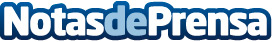 El líder mundial del fitness repite en ValenciaAnytime Fitness acaba de inaugurar un nuevo gimnasio en la Comunidad Valenciana, en el municipio de Torrent (Valencia), de la mano de Luis García Villena, un multifranquiciado de la enseña que ya tiene operativos dos clubes en la misma provincia. Es el club operativo número 48 de la franquicia en nuestro país y el cuarto en esta Comunidad, donde ya prepara la apertura de un quinto en AlicanteDatos de contacto:Natalia Lopez-Maroto630636221Nota de prensa publicada en: https://www.notasdeprensa.es/el-lider-mundial-del-fitness-repite-en-valencia Categorias: Nacional Franquicias Valencia Emprendedores Otros deportes Recursos humanos Fitness http://www.notasdeprensa.es